               UNIVERSIDADE   FEDERAL   DE   SANTA  CATARINA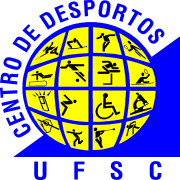 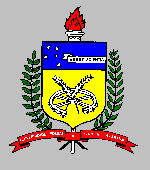     CENTRO DE DESPORTOS                                  DEPARTAMENTO DE EDUCAÇÃO FÍSICA                 Campus Universitário - Trindade 88.040-900        Florianópoli-SC-Brasil                   Fone: (048) 3721-9462 - Fax: (048) 3721-9368 –        e-mail: def@cds.ufsc.br _______________________________________________________________________        Curso: Bacharelado em Educação FísicaP L A N O  D E  E N S I N O  2012-2Código: DEF 5820Disciplina: Teoria e Metodologia do Condicionamento Físico ACarga Horária: 04 créditos (h/a semana) - 72 h/a; 54 teórico-práticos e 18 PPCC.Pré-requisitos: DEF 5897 Adaptações Orgânicas ao ExercícioProfessor: Adair da Silva Lopes (e-mail: adair.lopes@ufsc.br).  Telefone: 372185321 EMENTA Princípios gerais do condicionamento físico. Efeitos agudos e crônicos do exercício físico. Aptidão física: conceitos e tendências. Desenvolvimento das qualidades físicas básicas (força, resistência e flexibilidade) e complementares (velocidade, agilidade, coordenação e equilíbrio). Sistemas e métodos de desenvolvimento da condição física. Lesões musculoesqueléticas no condicionamento físico: riscos, prevenção e cuidados.2 OBJETIVO GERALPossibilitar a formação de profissionais qualificados para intervir, acadêmica e profissionalmente em programas de condicionamento físico, por meio de diferentes manifestações e expressões do movimento humano, voltados para a promoção da saúde e do desempenho atlético.3 OBJETIVOS ESPECÍFICOS3.1 - Identificar e compreender os princípios básicos do condicionamento físico;3.2 - Identificar e descrever os principais efeitos adaptativos do condicionamento físico;3.3 - Conceituar aptidão física, condição física, descrevendo as tendências para a saúde e ao desempenho humano;3.4 - Identificar e discutir os princípios que fundamentam o desenvolvimento das qualidades físicas básicas - força, resistência, flexibilidade - e as complementares - velocidade, coordenação, agilidade, descontração, ritmo e equilíbrio.3.5 - Selecionar e aplicar os modernos sistemas e métodos de condicionamento físico, face as diferentes necessidades e interesses do indivíduo e/ou do grupo;3.6 - Identificar os principais riscos e cuidados para a prevenção de lesões musculoesqueléticas na prática do condicionamento físico;3.7 - Observar e atuar em práticas pedagógicas junto à programas de condicionamento físico (Práticas Pedagógicas como Componentes Curriculares).4  CONTEÚDO PROGRAMÁTICO4.1 UNIDADE I - Generalidades sobre o condicionamento físico.- Definições e objetivos; aptidão física, condição física, aptidão física relacionada à saúde.- Qualidades físicas inseridas no contexto do condicionamento (força, resistência, velocidade, flexibilidade, equilíbrio, coordenação, agilidade, descontração e ritmo).4.2 UNIDADE II – Princípios gerais do condicionamento físico. - Princípios Gerais;- Princípios Pedagógicos;- Princípios Fisiológicos. 4.3 UNIDADE III - Efeitos adaptativos da atividade física.- Inter-relação atividade física e fontes de energia - Benefícios da prática regular da atividade física para a saúde;- Adaptação aguda e crônica dos exercícios físicos;- Benefícios dos exercícios aeróbios; exercícios anaeróbios; exercícios de força;- Composição corporal e saúde.4.4 UNIDADE IV - Qualidades físicas e princípios que fundamentam o seu desenvolvimento.- Desenvolvimento da força dinâmica, estática e explosiva;- Desenvolvimento da resistência aeróbia, anaeróbia e muscular localizada;- Desenvolvimento da flexibilidade;- Desenvolvimento das qualidades físicas complementares (velocidade, coordenação, equilíbrio, descontração, agilidade, ritmo).4.5 UNIDADE V - Sistemas e métodos de condicionamento físico.- Métodos contínuos, intervalados;- Meios de preparação física: circuit-training, interval-training, treinamento isométrico, treinamento isocinético, treinamento da flexibilidade, método aeróbio, power-training, pliometria, altitude training, fartlek, cross-promenade, hidroginástica.4.6 UNIDADE VI - Riscos e cuidados para a prevenção de lesões musculoesqueléticas na prática do condicionamento físico.- Controle das principais variáveis do exercício físico: tipo, intensidade, duração, frequência semana e progressão dos exercícios físicos;- Cuidados com o local, horários, vestimentas e hidratação;- Cuidados com o aquecimento, coluna vertebral, acidentes por excesso de carga.5 METODOLOGIAExplanação oral, utilização de multimídia, discussão em pequenos grupos, aulas práticas.6 AVALIAÇÃOSerão realizadas 4 avaliações, conforme indicações a seguir: AVALIAÇÃO				DATAS (provável)			PESO6.1 UNIDADES I, II, III, IV			02/10/2012				3,06.2 UNIDADES IV, V e VI			04/12/2012				3,06.3 TRABALHO 1 (Músculos e Ex.)	Início 18/09/2012			2,06.4 TRABALHOS (Métodos CF)		Início 05/10/2012			2,07 CRONOGRAMA *As atividades de Prática Pedagógica como Componente Curricular – PPCC serão desenvolvidas com a apresentação de trabalhos teóricos frente à turma, ministração de aulas práticas sobre os métodos de condicionamento físico e visita à academia.8 BIBLIOGRAFIA8.1 Bibliografia Básica Dantas, E.H.M. A Prática da Preparação Física. 3. ed. Rio de Janeiro: Sprint, 1998 (55 volumes BU).Ghorayeb, N.; Barros, T. O Exercício: preparação fisiológica, avaliação médica, aspectos especiais e preventivos. São Paulo: Atheneu, 1999 (1 volume).Howley, E.T.; Franks, B.D. Manual do instrutor de condicionamento físico para a saúde. 3 ed. Porto Alegre: Artes Médicas, 2000 (1 volume).Nieman, D.C. Exercício e Saúde. São Paulo: Manole, 1999 (4 volumes)Sharkey, B.I. Condicionamento físico e saúde. Porto Alegre: Artrud, 1998 (4 volumes BU).Weineck, J. Biologia do Esporte.  São Paulo: Manole, 2000 (3 volumes BU).8.2 Bibliografia ComplementarAmerican College of Sports Medicine. Programa de condicionamto físico do ACSM.  São Paulo: Manole, 1999.American College of Sports Medicine. A Quantidade e a qualidade de exercícios recomendados para o desenvolvimento e manutenção da aptidão física em adultos sadios, 1998. Brooks, D.S. Treinamento Personalizado. Ed. Phorte, 1998.Dantas, E.H.M. Flexibilidade, Alongamento e Flexionamento. Rio de Janeiro: Shape, 1999 (4 volumes BU).Hollmann, W.; Hettinger, T. Medicina do Esporte. São Paulo: Manole, 1993.Lambert, G. Musculação: Guia do Técnico. São Paulo: Manole, 1987. Novaes, J.S.; Vianna, J.M. Personal Training e Condicionamento Físico  de Janeiro: Shape, 1998.Rocha, J.C.C. Hidroginástica: Teoria e Prática. Rio de Janeiro: Sprint, 1999.DATASCONTEÚDOSAGO7Discussão do plano de ensino, critério de avaliação, conteúdos e PPCC.10Definições e objetivos.14Aptidão Física, Condição Física e Saúde.17Qualidades Físicas: Definições e subdivisões.21Qualidade Física associadas à AFRS e ao desempenho humano. Efeitos adaptativos do condicionamento físico: agudos e crônicos. Fontes de energia24Benefícios da atividade Física. Princípios do Condicionamento Físico: Gerais.28Princípios do Condicionamento Físico: Pedagógicos.SET 4Princípios do Condicionamento Físico: Fisiológicos.11Desenvolvimento das principais Qualidades Físicas: Força.14Qualidade Física: Força.18Qualidade Física: Força. Músculos e Exercícios (PPCC).21Qualidade Física: Força. Músculos e Exercícios (PPCC). 25Qualidade Física: Velocidade. Músculos e Exercícios (PPCC).28Qualidade Física: Velocidade. Músculos e Exercícios (PPCC).OUT2Avaliação I.5Qualidade Física: Resistência. Sistemas e Métodos de Condicionamento Físico: Circuit Training.9Qualidade Física: Resistência. Circuit Training (PPCC).16Sistemas e Métodos de Condicionamento Físico: Treinamento intervalado.19Qualidade Física: Resistência. Interval Training (PPCC).21Qualidade Física: Resistência (PPCC). Método Isométrico.23Qualidades Físicas Complementares. Método Isométrico (PPCC). 26Desenvolvimento das principais Qualidades Físicas:  Método Isocinético .NOV6Método de Condicionamento Físico Isocinético (PPCC).9Método de Condicionamento Físico: Flexibilidade.13Método de Condicionamentos Físico: Flexibilidade (PPCC).20Método de Condicionamento Físico: Fartlek, Aeróbico.23Método de Condicionamento Físico: Fartlek, Aeróbico (PPCC).27Método de Condicionamento Físico: Power Training. Cross Promenade (PPCC).30Método de Condicionamento Físico: Hidro Ginástica, Step Training.DEZ4Avaliação II. 7Riscos e cuidados para prevenção de lesões musculo-esqueléticas no Cond. Fís. Prática de Step Traininig (PPCC).11Hidroginástica (PPCC).14Prova de Recuperação.